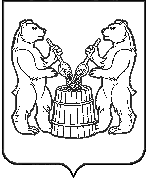 АДМИНИСТРАЦИЯУСТЬЯНСКОГО МУНИЦИПАЛЬНОГО ОКРУГААРХАНГЕЛЬСКОЙ ОБЛАСТИПОСТАНОВЛЕНИЕот 7 июня 2024 года  № 1217 р.п. ОктябрьскийО внесении изменений в муниципальную программуУстьянского муниципального округа Архангельской области«Развитие физкультуры и спорта на территории Устьянского муниципального округа»В соответствии со статьей 179 Бюджетного кодекса Российской Федерации, постановлениями администрации Устьянского муниципального округа Архангельской области от 26 апреля 2023 года № 803 «Об утверждении Порядка разработки, реализации и оценки эффективности муниципальных программ Устьянского муниципального округа, в связи 
с изменением финансового обеспечения администрация Устьянского муниципального округа Архангельской области ПОСТАНОВЛЯЕТ:Внести изменения в муниципальную программу «Развитие физкультуры     и спорта на территории Устьянского муниципального округа», утверждённую постановлением администрации Устьянского муниципального округа         
от 10 ноября 2023 года № 2680, изложив её в новой редакции согласно приложению к настоящему постановлению.Настоящее постановление разместить на официальном сайте администрации  Устьянского муниципального округа Архангельской области 
и в АИС ГАС «Управление».Контроль за исполнением настоящего постановления возложить                   на заместителя главы по социальным вопросам.4. Настоящее постановление вступает в силу со дня его подписания.Исполняющий обязанности главы Устьянского муниципального округа                                  Н.С. Филимонова